Lecture 5 notes and linksFinnish literature source regarding medieval clothing: Hovi, Satu; Maahinen, Hannele ja Niemi, Katri (2013) Keskiajan puvut. Helsinki: Art houseYle Areena documentary of men’s hats in Cavalier periodVermeerin hattu ja taulun maailma https://areena.yle.fi/1-50600823Women dressing up in 17th century https://www.youtube.com/watch?v=uIod2n234ZwArticle: Death of Louis XIVhttps://www.pastemagazine.com/movies/the-death-of-louis-xiv/the-death-of-louis-xiv/Louis XIV dance https://www.youtube.com/watch?v=PdeqbpfXaK8Below is a handout about the fontange headdress, popular in Louis XIV court towards the end of the 17th century From a book Tortora, Phyllis and Eubank Keith (2012) Survey of Historic Costume, 5th edition. New York: Fairchild Books.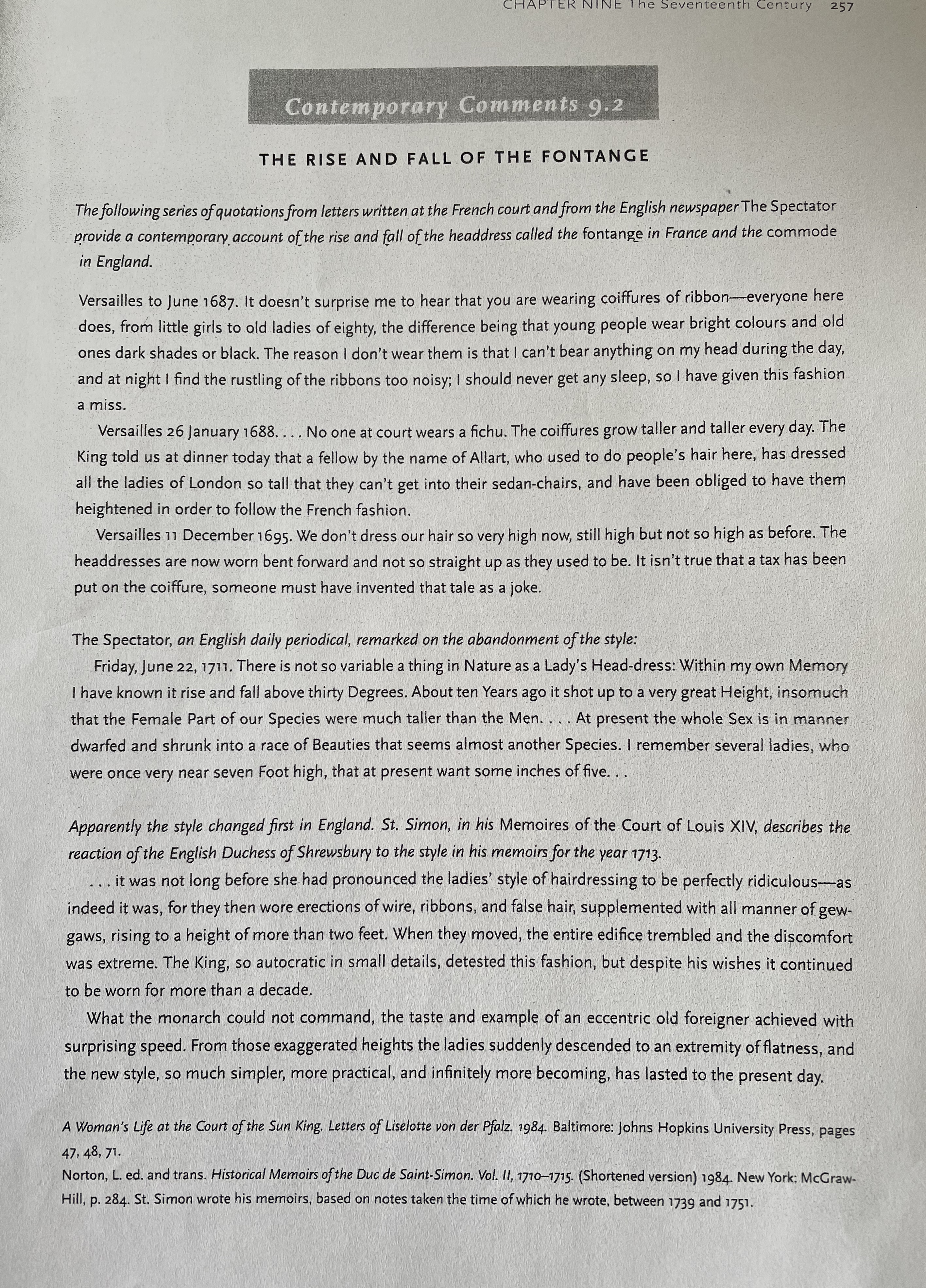 